CAREER BACKGROUNDA qualified PA / Admin Coordinator with more than 10 years of professional experience, seeks a role of increased responsibility and authority. EXPERIENCEKamal Osman Jamjoom Group – Dubai  , UAE  PA to Deputy CEOProvide a strictly private and confidential personal assistant role to the Deputy CEO. Manage his workload, assist him in his tasks on hand and act as gatekeeper to him. March 2014 - CurrentProvide a comprehensive secretarial and administration service to the Deputy CEO across the range of his work.Develop, maintain and review administration systems to achieve maximum efficiency.Maintain and organize the Deputy CEO’s diary, filing system and all other relevant areas as necessary.Support the Deputy CEO’s diary in his projects, proposals, bids, etc. through research, consultation, team-management. Draft speeches, articles, briefings, and project proposals as requested by the Deputy CEO.Facilitate meetings, schedule debriefing meetings so follow up action can be implemented. Also by arranging refreshments, seating and taking minutes if required to do so.Co-ordinate staff/Board residential and meetings.Respond to Board member queries in a timely and professional manner, both orally and in writing.Co-ordinate the Deputy CEO travel arrangements.Compile the Deputy CEO’s papers and ensure they are sent in good time for meetings.  Circulate reports, minutes and agendas for Board meetings.  Liaise with the Chairman and other Board Members on various matters as required.Responsible for receiving enquiries and provide an effective referral service to service users.Maintain the complaints file and ensure all complaints are responded to within target timescales.  Maintain and continuously keep up to date all mailing lists.Ensure the effective management and update of all relevant databases.Liaise positively and professionally with colleagues and visitors.Commit to working proactively to support both the Deputy CEO and project outputBe amiable, professional and approachable at all times.Any other duties commensurate with the accountabilities of the post.MBC GROUP-DUBAI, UAEAdmin coordinator for the Chairman OfficeProvide a high level of support and coordination by managing the day-to-day activities of the Chairman office to ensure smooth operations.Jan-2002-March 2014 Develop & implement an efficient office system.Manage all administrative activities.Responsible for organizational functions & support for general & VIP meetings /conferences: including arranging, follow up calls, maintaining office space schedules, draft meeting agendas / minutes and securing supplies.Maintain an up-to-date department organizational chart.Serve as a central point of contact for all outside vendors needing to gain access to the Building.Manage the reception area, including meet and greet visitors at all levels of seniority and respond to telephone & in-person inquiries.Travel arrangements for normal stuff & VIP Guests.Prepare internal correspondence.Coordinate between all departments to ensure proper communications and reporting practices.Handle the petty cash & payment of the chairman office.Deal with all bank concerns.Devise, maintain and update the office filing system.Maintain events calendar of all special events for VIP, business partners & employees.Organize and maintain diaries and make appointments.Produce documents, briefing papers, reports and presentations.AL BOOM TOURIST VILLAGE-DUBAI, UAEHR CoordinatorProvide assistance with and facilitates the Human Resources Process.Jan 2000 to Feb 2002Create and maintain HR files and update the information system in accordance with Standard Operating Procedures.Update Personnel records and ensure the documentation is appropriate and up­to­date.Manage the new joiner process from offer letter through to joining instructions and Induction, Health insurance, Life insurance etc.Provide HR support and advice to employees and line managers, explaining policies and procedures in a timely and effective manner.Handle all types of leave processes and queries.Manage the leaver administration process & absence recording system.Carry out any other reasonable ad hoc duties in order to support the HR department.Compensation and benefits administration and record keeping.Manage the new joiner process from offer letter through to joining instructions, Induction & Health insurance.Manage full scope of PRO services (interface, information input, visas, etc.).SKILLSOrganised, methodical, high integrity and ethical valuesAbility to negotiate and communicate at all levels to coordinate tasks effectively between different departmentsAbility to take initiative and be accountable for own decisions and actionsAbility to focus on and bring to conclusion multiple tasksExcellent written and reading comprehension of English & ArabicExcellent verbal communication skillsUnderstand and uphold the highest level of confidentiality First Name of Application CV No 1621734Whatsapp Mobile: +971504753686 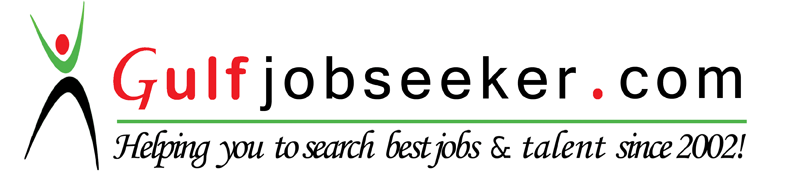 To get contact details of this candidate Purchase our CV Database Access on this link.http://www.gulfjobseeker.com/employer/services/buycvdatabase.phpQualifications: Bachelor in Business Information System Computer Literate- 1999Skyline College, Sharjah, UAECountries worked: UAENationality: Jordanian                                       Date of Birth : 19-02-1978